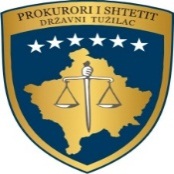 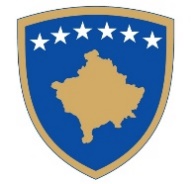 Republika e KosovesRepublika Kosovo/ Republic of Kosovo Prokurori i Shtetit / Državni Tužilac /    State ProsecutorPROKURORIA THEMELORE  PEJË/ OSNOVNO TUŽILAŠTVO PEĊ/ BASIC        PROSECUTION PEJA	__________________________________________________________________________       T1 Sadije Murići rođ 06.01.1979 u Peći, sada nastanjena u selu Novoselo O- Peć.2.) Udata majka jednog deteta.3.) Osnovnu školu završila u Novoselo O- Peć.4.) Gimnaziju "Bedri Pejani" Srednja škola O- Peć.5.) Pravni fakultet u Prištini 2005. godine.6.) 2006 godine završila obuku za rad na računaru u Microsoft Office Vord 20037.) Godine 2007/2008 završila tri nivoa engleskog jezika.8.) Od 03.11.2008. 28.02.2009 Završila praksu u okviru Projekta Aktivno tržište zapošljavanja9.) od 01.05.2011 do 31.12.2012 godine u obavljanju poslova referenta za izvršenje u Osnovnom Sudu u Peći;10.) 2014 godine primljena sam za pravnog referenta u Osnovnom Tužilaštvu – Odeljenje za Teška Krivična Dela u Peći.11.) Pravni ispit u Prištini, 2017 godine.12.) 2018 godine imenovana za tužioca u Osnovnom Tužilaštvu – Opšte Odeljenje u Peći.13.) U 2018  godini učestvovala sam na obuci koju finansira Evropska Unija na temu Medicinska obdukcija, Klinički medicinski pregled i Forenzičko laboratorijske analize.14.) 2022  godine učestvovala sam na treningu Razvoj veština zastupanja na Suđenju.15.) 2024  godine učestvovala  sam na Obuci na temu „Zakon o šumama Kosova, zaštita prirode i zaštita životne sredine.16) 2024 godine učestvovala sam u obuci „Zaštićeni svedoci, sporazum o priznanju krivice i svedok saradnik;